Name:_________________________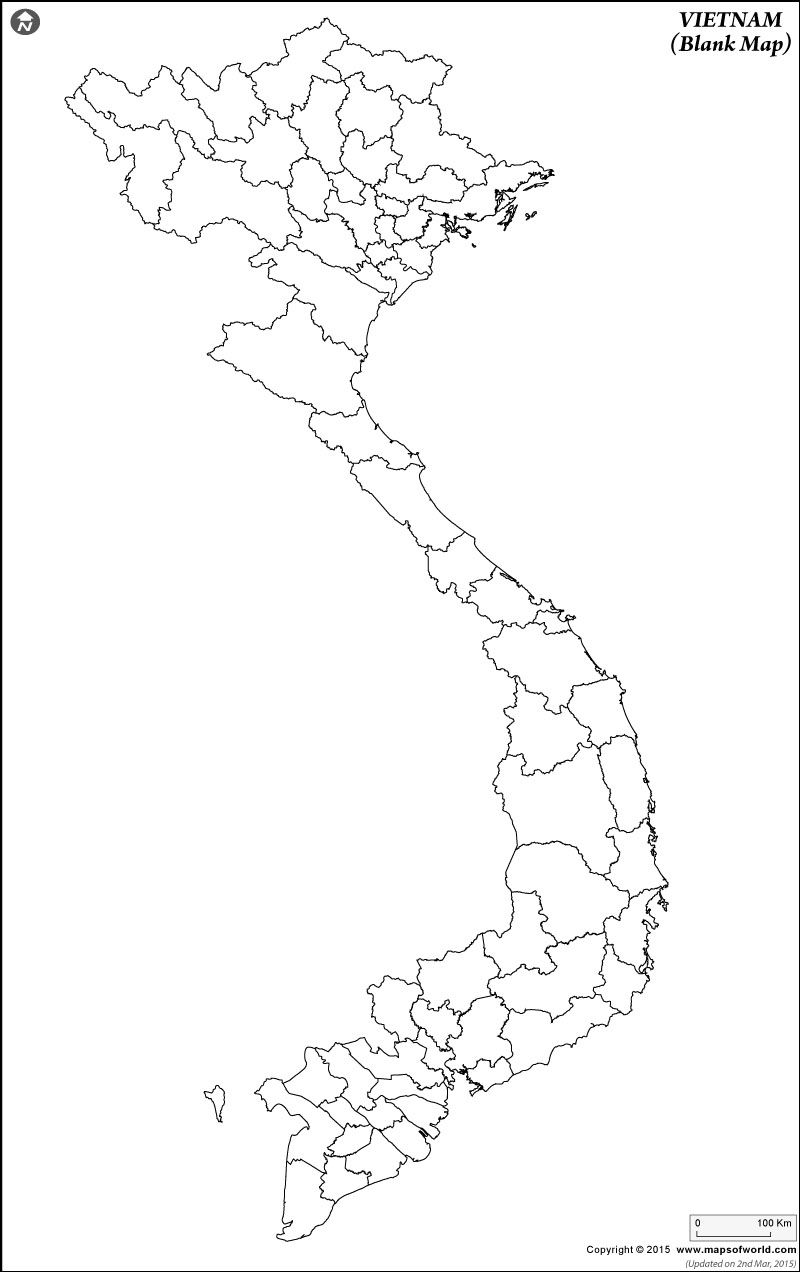 